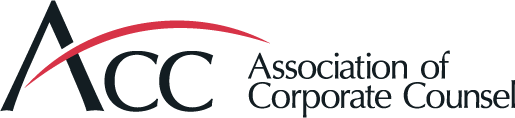 MemoTo:	Employment & Labor Law Network LeadershipFrom:	Keilon J. Forest, Director of Practice NetworksDate:	December 9, 2020Re:	2021 Annual Meeting Call for Programs DataIn anticipation of the 2021 Annual Meeting Call for Programs, below you will find data to aid the Employment and Labor Law Network in developing its program submissions. All data provided is representative of activity from October 1, 2018 through September 30, 2020.2018-2020 Annual Meeting Employment & Labor LAw Network Session Attendance2018 -2020 Employment & Labor LAW Network Member Survey Suggested TopicsADA and related Disability IssuesWage & Hour Issues (Fair Labor Standards Act)Family and Medical Leave Act/Leave of Absence/Paid Family LeaveEmployment Litigation and EEOC Charges.Sexual Harassment/#MeToo IssuesData Protection/CybersecurityState Employment LawsHiring and Background ChecksNon-compete Agreements/Non-Solicitation AgreementsReductions-in-Force/Severance/OWBPAContingent WorkersI-9 ImmigrationMulti-National Employment Issues2018 -2020 Popular Employment & Labor LAW Network Online Event Attendance NumbersAPAC Call (APAC) – One-hour live presentations on the latest legal trends affecting organizations in the Asia-Pacific region and multinational companies. Available live or on-demand through the ACC Education Archive. CLE/CPD credit available for a fee.EMEA Call (EMEA) – Thirty-minute-one hour live presentations on the latest legal trends affecting organizations in Europe, Africa, and/or the Middle East and multinational companies. Available live or on-demand through the ACC Education Archive. No CLE/CPD credit available.Legal Quick Hit (LQH) – Short (20 to 45-minute) presentations on the latest legal trends made on the monthly Network Teleconference calls. Available live or on-demand through the ACC Education Archive. No CLE/CPD credit available.Roundtable Discussion (R) – Thirty-minute-one hour live presentations on the latest legal trends featuring an interactive discussion between two or more industry or topic area experts. Available live or on-demand through the ACC Education Archive. No CLE/CPD credit available.Webcast (W) – One-hour live presentations on the latest legal trends. Available live or on-demand through the ACC Education Archive. CLE/CPD credit available for a fee.2018 - 2020 Popular Employment & Labor LAW Network Legal Resources2016 - 2018 Popular Employment & Labor LAW Network eGroup Discussion TopicsImportant Dates*ACC confirms program organizer and speaker submissions on rolling basisSessionAttendees20202020Employment Law Update401Investigating and Defending Harassment, Discrimination, and Retaliation Charges415Workplace Legislative Trend-Setters to Watch: It's not just California!177The Gig Economy: Worker Classification and Joint Employment Deep Dive104A View from the Top: Join Leaders of the US Equal Employment Opportunity Commission and US Department of Labor for a Q&A about Leaves of Absence Family Medical Leave Act and Americans with Disabilities ActDeferredRemaining Union Free: Legal and Practical Considerations to Protect Your Organization's Union Free StatusDeclinedMarijuana and other substances in the workplace: An issue with International ImplicationsDeclinedHow to Survive Election 2020 and Beyond: A Politics in the Workplace Compliance ChecklistDeclined20192019An In-house Lawyer’s Role in Eliminating Unconscious Bias Inside the Corporate Law Department112Paid Family and Medical Leave Laws Are Coming! Practical Tips to Help You Prepare 107Employment Law Update354How Privacy Legislation Is Increasingly Impacting the Workplace237A Primer on Key Employee Benefits Issues for Non-benefits Lawyers111Help HR create legally compliant processes and policies for handling FMLA, ADA and worker’s compensation laws.DeclinedEmployment and Labor Law for generalists and new in-house counselDeclinedWorkplace Violence & Mental Illness challenges: Lessons for a Dangerous TimeDeclined20182018Employment Law Update304Paid Time Off Trends: Statutory and More176Pay Equity Laws and Salary Inquiry Bans122Navigating ADA Accommodation Requests and the Interactive Process145Employment and Labor Law for Generalists and New In-house Counsel446Bullying, Sexual Harassment & Violence in the WorkplaceDeclinedIt¹s a Small, Small World: The Risks of Hiring and Assigning Staff Globally and How to Reduce ThemDeclinedFrom Student Loan repayment to massages at work: Legal Issues raised by the changing world of Employee BenefitsDeclinedLabor & Employment Challenges for Government ContractorsDeclinedSomeone Moved My Cheese: Adding Different legal  or Non-Legal -- Responsibilities to My Job. What Do I Do Now?DeclinedDateEvent TitleW or LQHViews10/7/2020Politics in the WorkplaceLQH1019/2/2020Practical Consideration When Reopening and Returning Employees to WorkLQH1108/13/2020How Your Legal Department Can Lead ChangeW568/5/2020The New Digital LandscapeLQH417/21/2020Environmental, Health and Safety Compliance and Enforcement Considerations in the midst of Return to Work ActivitiesW317/1/2020Addressing Systemic Racism Within Your OgranizationLQH1466/24/2020Returning to Work in the New NormalW426/3/2020Ask the Experts: Questions and Answers about Employment & Labor Considerations when Returning to WorkLQH1145/6/2020Return to Work in the “New Normal”LQH2094/1/2020Confronting Coronavirus: How Coronavirus Impacts the Workplace (Member Call)LQH1643/31/2020Co-sponsored LQH with Health Law and Sports & Entertainment
Confronting Coronavirus: How Coronavirus Impacts the WorkplaceLQH2063/4/2020Evolving Best Practices for Managing the Workplace and Defending Claims Using Data ScienceLQH622/5/2020Requesting and Storing Employee Information, What Could Go Wrong?LQH1341/8/2020Employment Law in 2020: What to Know About the Year AheadLQH17112/4/2019Practical Employment Law Takeaways From 2019 That You Can Apply To Your Workplace – This Year and Beyond!LQH7311/26/2019Keep Your Eyes on the Ball: NLRB in TransitionW3110/15/2019EMEA Virtual Roundtable: Sexual Harassment Not Just a U.S. IssueEMEA/VR4310/2/2019ABC  "Anything But Contractors"LQH949/4/2019Strategies for Identifying, Preventing and Responding to Serious Workplace ThreatsLQH659/4/2019Strategies for Identifying, Preventing and Responding to Serious Workplace ThreatsLQH658/7/2019California Consumer Privacy Act (CCPA): Are You Ready?LQH1497/10/2019Staying Out of the Doghouse: Addressing Employee Service Animal Accommodation RequestsLQH696/5/2019What is Behind the Growing Wave of ADA Website Accessibility Lawsuits?LQH1285/1/2019Wage and Hour Considerations for Independent ContractorsLQH784/3/2019Pay EquityLQH813/6/2019Non-Competes and Restrictive Covenants Under AssaultLQH602/6/2019Trends in Designing Paid Leave and TRO ProgramsLQH831/9/2019Employment & Labor Law: A Look Back and AheadLQH11812/5/2018ICE I-9 Audits and RaidsLQH4311/7/2018OFCCP’s New Compensation Directive – What Contractors Need to KnowLQH559/11/18The US Employer's Guide to the FMLAW509/5/2018New Rules for Pregnancy Accommodations: How to Ensure Your Organization is CompliantLQH778/1/2018Executing Confidentiality Provisions in the #MeToo EnvironmentLQH517/11/2018Executing Confidentiality Provisions in the #MeToo EnvironmentLQH1196/6/2018Class Action Waivers: The Supreme Court Speaks: What Happens Next?LQH1445/2/2018Crisis Control: Proactive Steps to Avoid Workplace ViolenceLQH1014/4/2018Purple Haze: Separating Fact from Fiction in Today’s Marijuana EnvironmentLQH1573/7/2018Tax and Employee Benefits Changes Made by the Tax Cuts and Jobs Act signed by the President on December 22, 2017LQH1182/7/2018NLRB Decisions: Next Steps For Your Organization to ConsiderLQH1791/3/2018Employment and Labor Year in Review: Top Topics Looking Back and AheadLQH28712/6/2017Dealing with a Corporate CrisisLQH9911/21/2017Co-sponsored LQH with Sports & Entertainment
Me Too - Meaningfully Responding to Sexual Harassment Accusations in the Wake of the Weinstein ScandalLQH16311/1/2017Conducting an Internal Wage and Hour AuditLQH1818/1/18Executing Confidentiality Provisions in the #MeToo EnvironmentLQH517/19/18The US Employer’s Guide to Retaliation W447/11/18Executing Confidentiality Provisions in the #MeToo EnvironmentLQH636/28/18The Alphabet Soup of Immigration LawW446/6/18Class Action Waivers: The Supreme Court Speaks: What Happens Next?LQH775/2/18Crisis Control: Proactive Steps to Avoid Workplace ViolenceLQH524/4/18Purple Haze: Separating Fact from Fiction in Today’s Marijuana EnvironmentLQH873/7/18Tax and Employee Benefits Changes Made by the Tax Cuts and Jobs Act signed by the President on December 22, 2017LQH622/7/18NLRB Decisions: Next Steps For Your Organization to ConsiderLQH921/18/18Late Year NLRB Decisions: Next Steps For Your Organization to ConsiderW691/3/18Employment and Labor Year in Review: Top Topics Looking Back and AheadLQH163Resource TitleViewsCritical Issues in Global Employment Law for the Multinational In-house Counsel1656Template for Separation Agreement (US)902Template Language for Plans-Strategies to Works Council Processes (Global)226Top Ten Takeaways - Improving Efficacy & Efficiency in the Legal Department223DateSubject7/7/2020Exempt Paralegal8/23/2020Contract Management Software Recommendations8/6/2020BLM or Black Lives Matter face coverings7/1/2020In-House Representation for Affiliated Entities6/17/2020covid 19 screening apps5/11/2020Traveling Personnel Policies - COVID5/1/2020Does Labor Relations report to Legal or HR?3/26/2020forced vacation and eliminating accrued leave/PTO3/20/2020Shelter In Place Laws - Travel Authorization for Employees2/19/2020Jury Duty and Sick Leave2/13/2020Legal Team Department Slogans for t-shirts1/24/2020Bereavement Policy12/9/2019Tax Question11/17/2019CA labor commissioner matters - do you handle these in-house?10/31/2019Protocol for dealing with potentially suicidal employee10/30/2019Compensation Question for salaried Exec Assts10/7/2019Issue/Not an Issue?7/16/2019Microsoft Teams1/24/2019Advice please: Is this discrimination?1/24/2019Offering standing desks for preventative health - how did it work out for your company?10/16/2018Transportation as a reasonable accommodation4/17/2019PTO policy to attract and retain Millennials10/30/2018EPL Insurance Retention Rates1/28/2019maternity leave policy                 Item                Date                Date Program Idea Submission Deadline Program Idea Submission Deadline Wed., Feb. 3, 2021 Program Selection Notifications Sent Program Selection Notifications Sent Wed., March 31, 2021 Program Organizer Submission Deadline* Program Organizer Submission Deadline* Wed., April 14, 2021 Speaker Submission Deadline* Speaker Submission Deadline* Fri., June 4, 2021 Course Material Submission Deadline Course Material Submission Deadline Tues., Aug. 31, 2021 